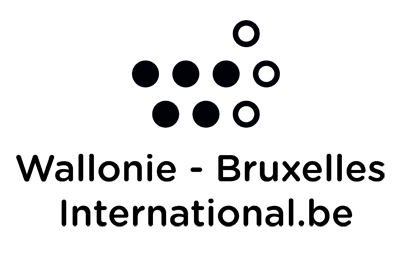 WALLONIE-BRUXELLES INTERNATIONALService des Bourses d’études, Lecteurs, Formateurs et AssistantsSite web: www.wbi.bePROGRAMME « Assistants de langue néerlandaise/Auxiliaires de conversation »CONDITIONS : être locuteur natif ou avoir au moins une connaissance de la langue néerlandaise au niveau C2; être résident aux Pays-Bas depuis au moins 1 an ; être diplômé d’une institution d’enseignement supérieur ou y avoir réussi au moins deux années d’étude ; avoir des connaissances de base en langue française ; avoir moins de 30 ans ;-----------------------------------------------------------------------------------Votre mission :En tant que locuteurs natifs, consacrer entre 12 et 16 heures de cours par semaine à l’enseignement de la langue néerlandaise en soutien aux professeurs locaux au niveau secondaire et supérieur en Wallonie et Bruxelles.Durée : une année académique complète (8 mois – d’octobre à mai).Votre mission principale sera d’assister le professeur de néerlandais local et l’aider en encourageant les élèves à parler le néerlandais à travers d’exercices, d’exposés et d’autres activités. Ainsi, comme représentant des Pays-Bas, vous contribuerez à: promouvoir la langue et la culture néerlandaise dans un esprit d’intensification des relations culturelles, économiques et politiques avec la Fédération Wallonie-Bruxelles.----------------------------------------------------------------------------------Votre statut : boursier L’assistant de langue est considéré comme un boursier et reçoit une bourse du pays d’accueil, payée par mois et ce, durant toute la durée de son mandat (8 mois). Elle est de ± 900 € net/mois.----------------------------------------------------------------------------------Nous vous remercions de remplir ce formulaire, de préférence en langue française, et de le renvoyer avant le
 16 avril 2018 par e-mail ou par voie postale avec les annexes demandées à l’adresse ci-dessous.Gelieve dit formulier in te vullen, bij voorkeur in het Frans, en het voor 16 april 2018 per mail of per post op te sturen, met de gevraagde bijlages, naar onderstaand adres.Délégation Wallonie-Bruxelles Afvaardiging Wallonië-BrusselLange Voorhout 862514 EJ Den Haagdelegation@walloniebruxelles.nl 070-3106694Personne de contact / Contactpersoon : Marie DelfosseFORMULAIRE DE CANDIDATURE A UN POSTE D’ASSISTANT DE LANGUE /AUXILIAIRE DE CONVERSATION :MERCI DE REMPLIR LE FORMULAIRE EN CARACTERES D’IMPRIMERIE ET D’Y AJOUTER LES 2 ANNEXES SUIVANTES:1. Le CV Europass (http://europass.cedefop.europa.eu/fr/home).2. La copie du (des) diplôme(s) supérieur(s) homologué(s) OU l’attestation(s) de réussite pour les candidats qui viennent de terminer leurs études OU l’attestation de fréquentation des cours pour les candidats en dernière année.  Je certifie que les déclarations faites dans la présente notice sont sincères et exactes.Fait à                                                        , leSIGNATUREPOUR L’ANNEE ACADEMIQUE :NOM :PRENOM (S):DATE ET VILLE DE NAISSANCE :NATIONALITE ACTUELLE : NR PASSEPORT OU REGISTRE NATIONAL :PERSONNE A CHARGE (ENFANT – AGE):ADRESSE PERMANENTE :EVT. ADRESSE ACTUELLE :EMAIL PERMANENT :EMAIL UNIVERSITE OU HAUTE ECOLE :TELEPHONE FIXE :TELEPHONE MOBILE :NOM DE  PREVENIR EN CAS D’URGENCE :TELEPHONE :EMAIL : CONNAISSANCES LINGUISTIQUES : 1.   Activités de loisirs (sport, musique, théâtre, danse, mouvement de jeunesse, travail volontaire):________________________________________________________________________________________________________________________________________________________________________________________________________________________________________________1.   Activités de loisirs (sport, musique, théâtre, danse, mouvement de jeunesse, travail volontaire):________________________________________________________________________________________________________________________________________________________________________________________________________________________________________________2.  Avez-vous déjà été Assistant de langue ou Boursier ? a) Via quel organisme ?b) Dans quel(s) pays ?c) Dans quelle région ?d) Dans quelle école ?e) Date du début et fin de la mission ?3.  Avez-vous déjà eu une expérience dans l’enseignement ? ________________________________________________________________________________________________________________________________________________________________________________________________________________________________________________3.  Avez-vous déjà eu une expérience dans l’enseignement ? ________________________________________________________________________________________________________________________________________________________________________________________________________________________________________________4. a) Quelles sont les études que vous (avez) faites :b) Quel était votre sujet du travail de fin d’études :   c) Avez-vous suivi un cours de didactique pour enseigner le néerlandais aux étrangers ?4. a) Quelles sont les études que vous (avez) faites :b) Quel était votre sujet du travail de fin d’études :   c) Avez-vous suivi un cours de didactique pour enseigner le néerlandais aux étrangers ?  5. Explicitez votre motivation :  6. Votre capacité à vous adapter :  7. Votre contribution/apport en tant qu’Assistant de langue/Auxiliaire de conversation :  8. Quel est votre projet d’avenir, par exemple académique (faire un doctorat ?) ou professionnel  (travailler dans l’enseignement ?) …  9.   De quelle façon avez-vous eu connaissance de l’existence de ces postes d’enseignants ?O	Site internet : ……………………………….. O	Universités et institutions d’enseignement supérieur : ………………………………………..O	Par des connaissances  9.   De quelle façon avez-vous eu connaissance de l’existence de ces postes d’enseignants ?O	Site internet : ……………………………….. O	Universités et institutions d’enseignement supérieur : ………………………………………..O	Par des connaissances